.10 count intro.. Count a rolling 8. (1 2 & a 3)[1-8]	step with sweep, weave, ¾ spiral, walks X3, press, back, back lock back X2[9-16]	½ turn into ¼ hitch, cross, side rock/recover cross, back X3, ¼ into sway, side, ¼ coaster[17-24]	½, coaster, lock with sweep, behind side cross, ¾ spiral, step, ½ chase, twinkles X2[25-32]	cross back side,  cross, ¾ spiral, walk X3, press, back X3, ¼, arm pull with ¼ , twinkle[33-40]	sweeps, hook, unwind, sweep, behind, sweep to passé with ¼, press, back X3, ½, ¾, side[41-42]	sway, side, behind cross, diagonally forwardRestart... this will happen on the 2nd wall (back wall). You will do the first 10 counts of the dance.It will be after your hitch turn and your side rock recover cross…But instead of a cross at the end you will step your right behind your left and Restart the dance on the same wall.Have fun.........GuytonNo Life After You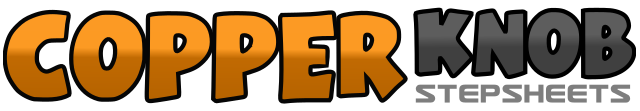 .......Count:42Wall:2Level:Intermediate / Advanced.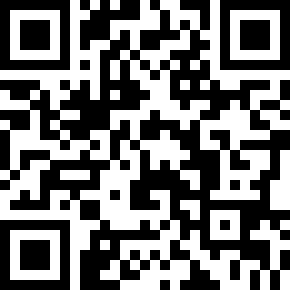 Choreographer:Guyton Mundy (USA) - July 2013Guyton Mundy (USA) - July 2013Guyton Mundy (USA) - July 2013Guyton Mundy (USA) - July 2013Guyton Mundy (USA) - July 2013.Music:Life After You - DaughtryLife After You - DaughtryLife After You - DaughtryLife After You - DaughtryLife After You - Daughtry........1,2&awith weight forward on left foot, step right behind left as you sweep left around and behind right, step left behind right, step right to right side, cross left over right3,4&astep right to right side as you do a ¾ spiral over left, walk forward left right left5,6&apress forward on right foot, step back on left, step back on right, lock left over right7,8&astep back on right, step back on left, lock right over left, step back on left1,2&a3make a ½ turn over right stepping forward on right as you hitch left up and make a ¼ turn to right( this will be a total of a ¾ turn bringing you back to the 12 O’clock wall). Cross left over right, rock right to right side, recover on left, cross right over left4&a5walk back left, right, left, make a ¼ turn to right as you step right to right side6&a7sway left, right, left, step right to right side8&amake a ¼ turn to left stepping back on left, step together with right, step forward on left1,2&a3make a ½ turn over left stepping back on right, step back on left, step together with right, step forward on left, lock right behind left as you sweep left around and behind right4&a5step left behind right, step right to right, cross left over right, step right to right as you make a ¾ spiral on right foot over left6&astep forward on left, step forward on right, make a ½ turn over left stepping down on left,7&across right over left, step left diagonally forward to left , step right next to left8&across left over right, step right diagonally forward to right, step left next to right1&a2cross right over left, step back on left, step back on right, cross left over right,&3&step right to right side as you make a ¾ spiral over left, walk forward left, righta4walk forward on left, press forward on right5&astep back on left, step back on right, step back on left6&a7make a ¼ turn to right stepping right to right side, reach right arm to right, reach left arm across body to right (hand open like you’re reaching for something), make a ¼ turn to right as you pull both hands into chest bringing elbows to sides as you drag left foot into right8&across left over right, step diagonally forward to right on right, step left next to right1&2a3step forward on right as you sweep left forward, sweep left back behind right, step left behind right as you sweep right around behind, hook right behind left, unwind full turn sweeping left out to left side4&astep left to left side, step right behind left as you sweep left out to left bringing left foot back to instep of right, bring left foot up to inside of right knee (passé) while making ¼ turn left5,6&apress forward on left, walk back right, left, right7a8make ½ turn over left stepping forward on left, hitching up right leg make ¾ turn over left shoulder, step right to right&1,2&asway to left side, step right to right, step left behind right, cross right over left, step diagonally forward on left